KLUBOVÉ OBLEČENÍ A.C.TEPO KLADNO 2023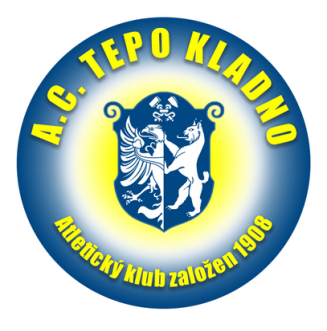          DRES – MUŽI   Materiál: tílko 100% Polyester elasťáky jsou ušity z lehkého, elastického materiálu              Velikosti: XS – XXXLMĚNÍME DODAVETELE KLUBOVÉHO OBLEČENÍ – VŠECHNY VELIKOSTI OBLEČENÍ NEMUSEJÍ BÝT K DISPOZICI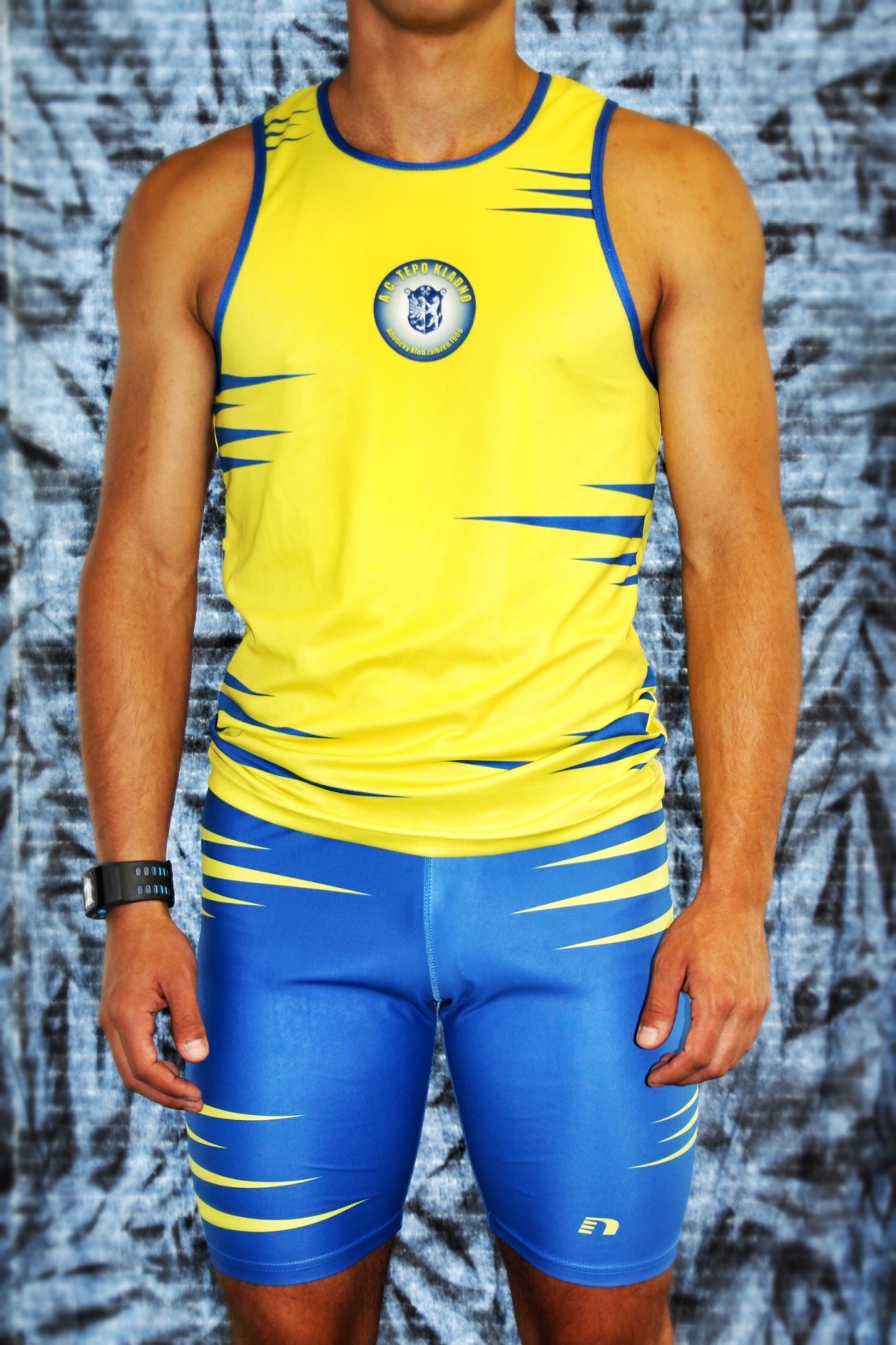                                Cena kompletu: 1080,- (možnost zakoupení samostatného tílka: cena 550,- nebo elasťáků: cena 530,-) 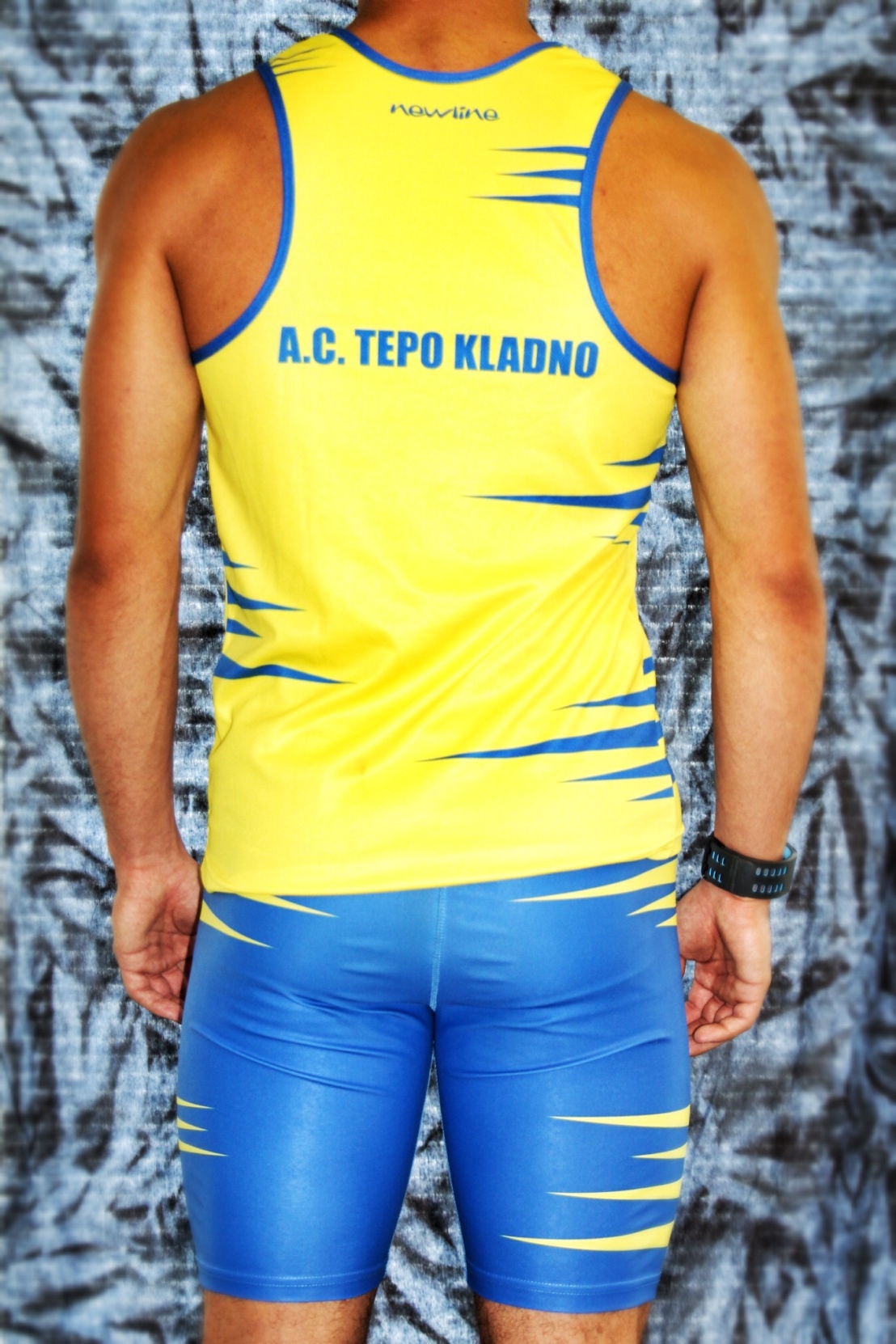 VEŠKERÉ OBLEČENÍ JE MOŽNO VYZKOUŠET A OBJEDNAT V ODDÍLOVÉ KANCELÁŘI A.C.TEPO KLADNONEBO NA E-MAILU: atletika.kladno@seznam.czPÁNSKÉ TRIČKO model EXTRALIGAMateriál: 100% PolyesterVelikosti: XXS – XXLCena: 660,-MĚNÍME DODAVETELE KLUBOVÉHO OBLEČENÍ – VŠECHNY VELIKOSTI OBLEČENÍ NEMUSEJÍ BÝT K DISPOZICI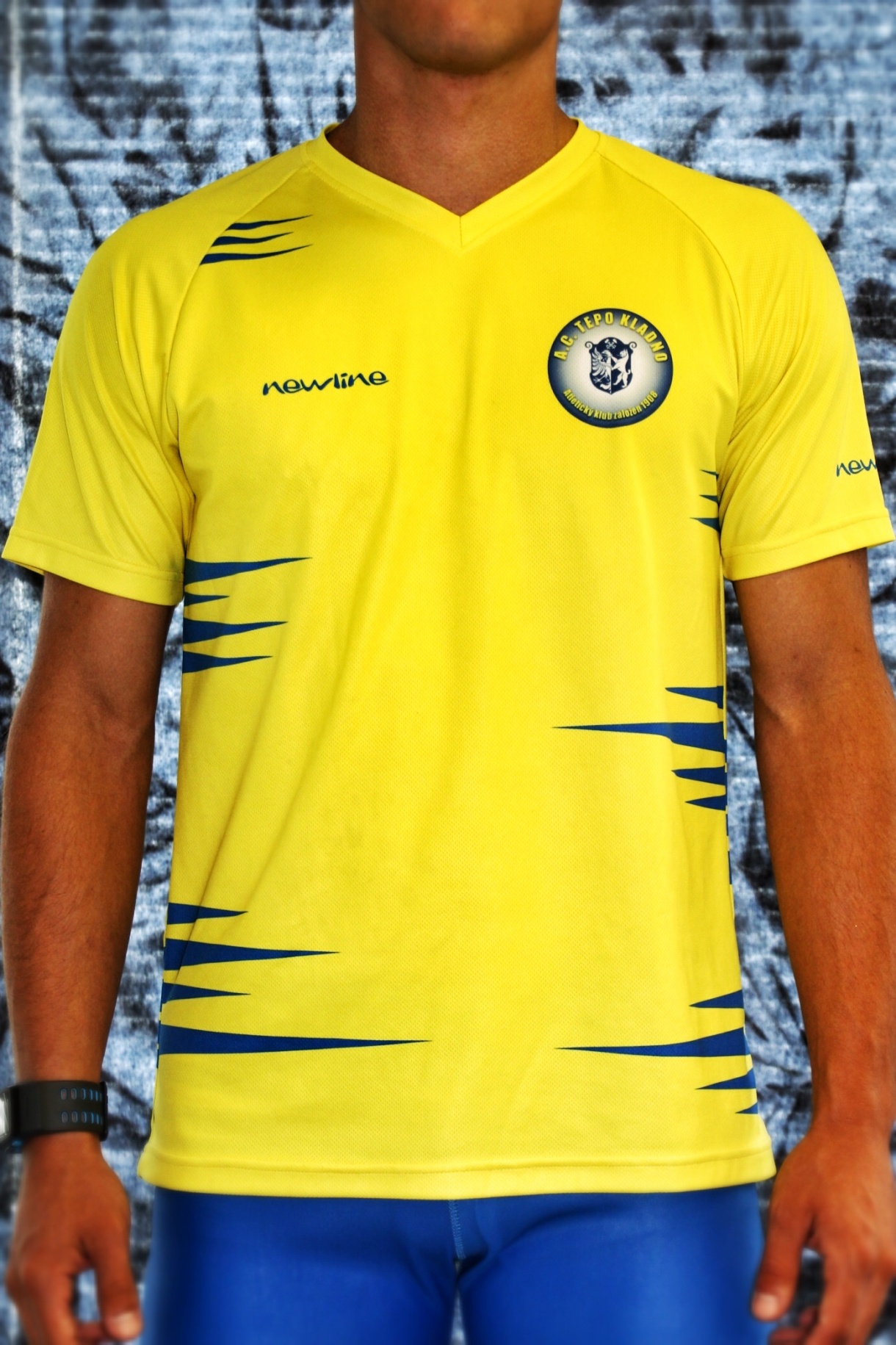 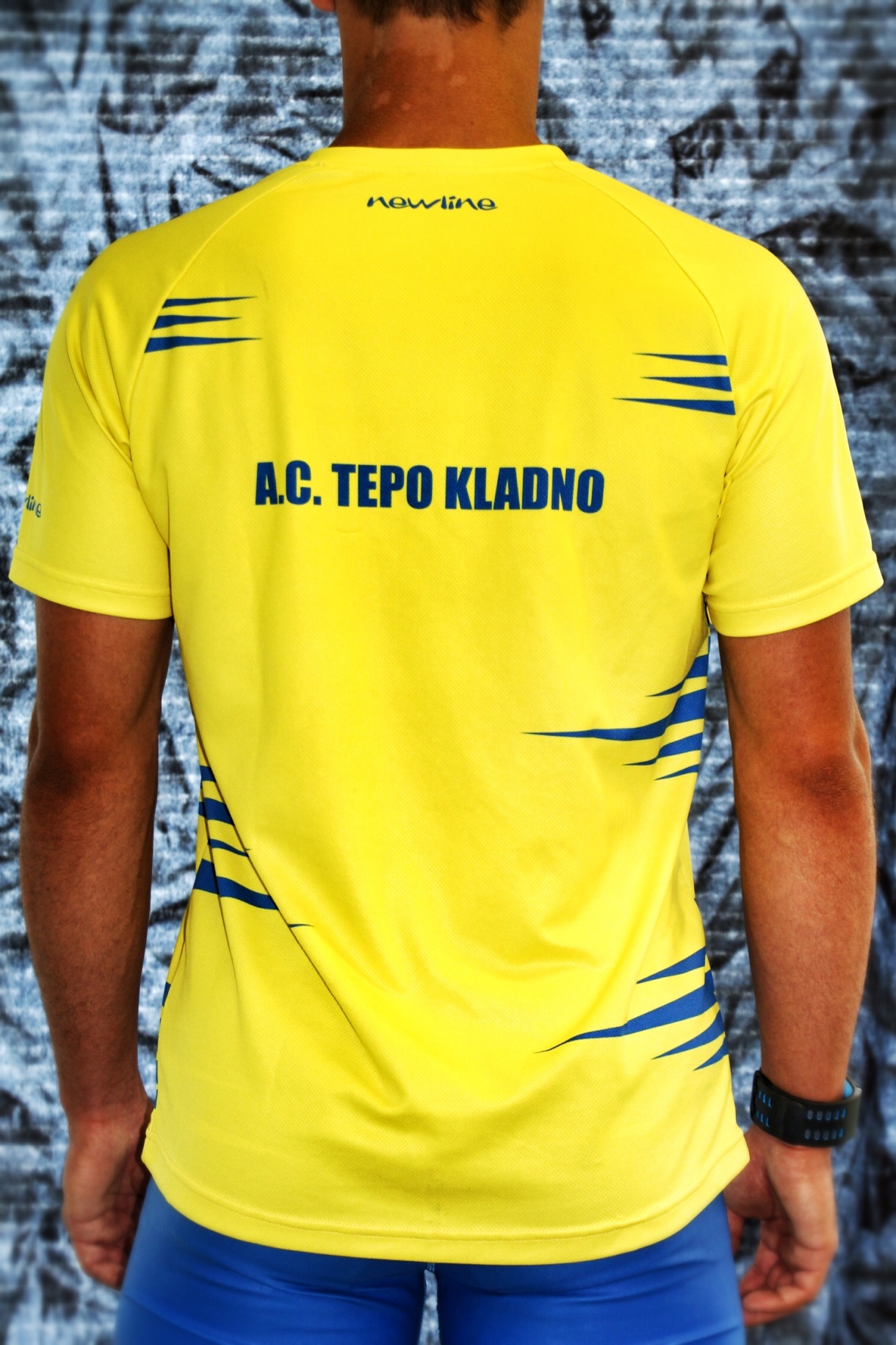 VEŠKERÉ OBLEČENÍ JE MOŽNO VYZKOUŠET A OBJEDNAT V ODDÍLOVÉ KANCELÁŘI A.C.TEPO KLADNONEBO NA E-MAILU: atletika.kladno@seznam.czPÁNSKÁ BĚŽECKÁ MIKINASportovní oteplená mikinaPodšívka mikiny je tvořena jemným hřejícím chloupkem a to v celé oblasti těla, rukávů i kapuceVelikosti: XS – XXLCena: 1 120,-MĚNÍME DODAVETELE KLUBOVÉHO OBLEČENÍ – VŠECHNY VELIKOSTI OBLEČENÍ NEMUSEJÍ BÝT K DISPOZICI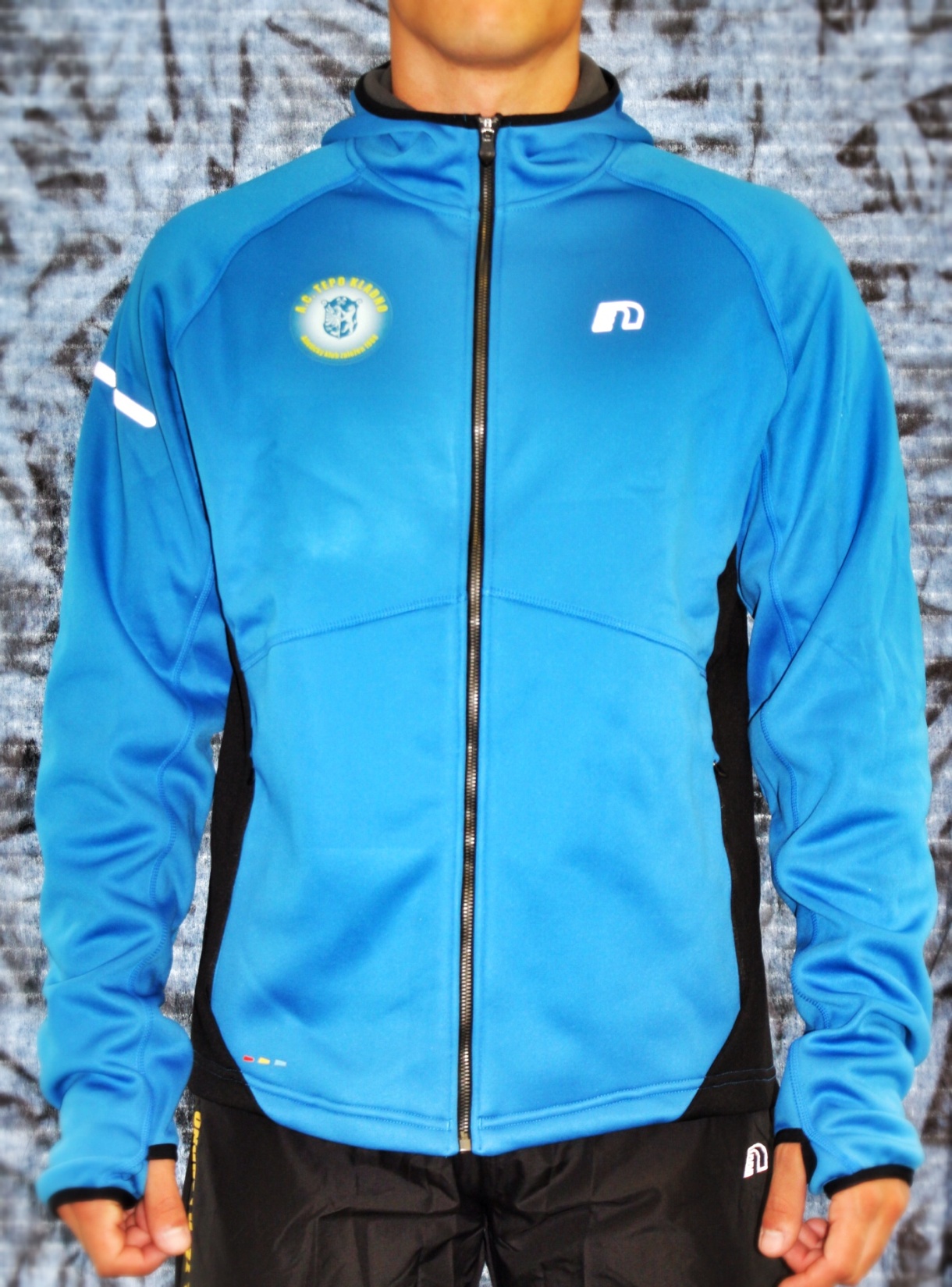 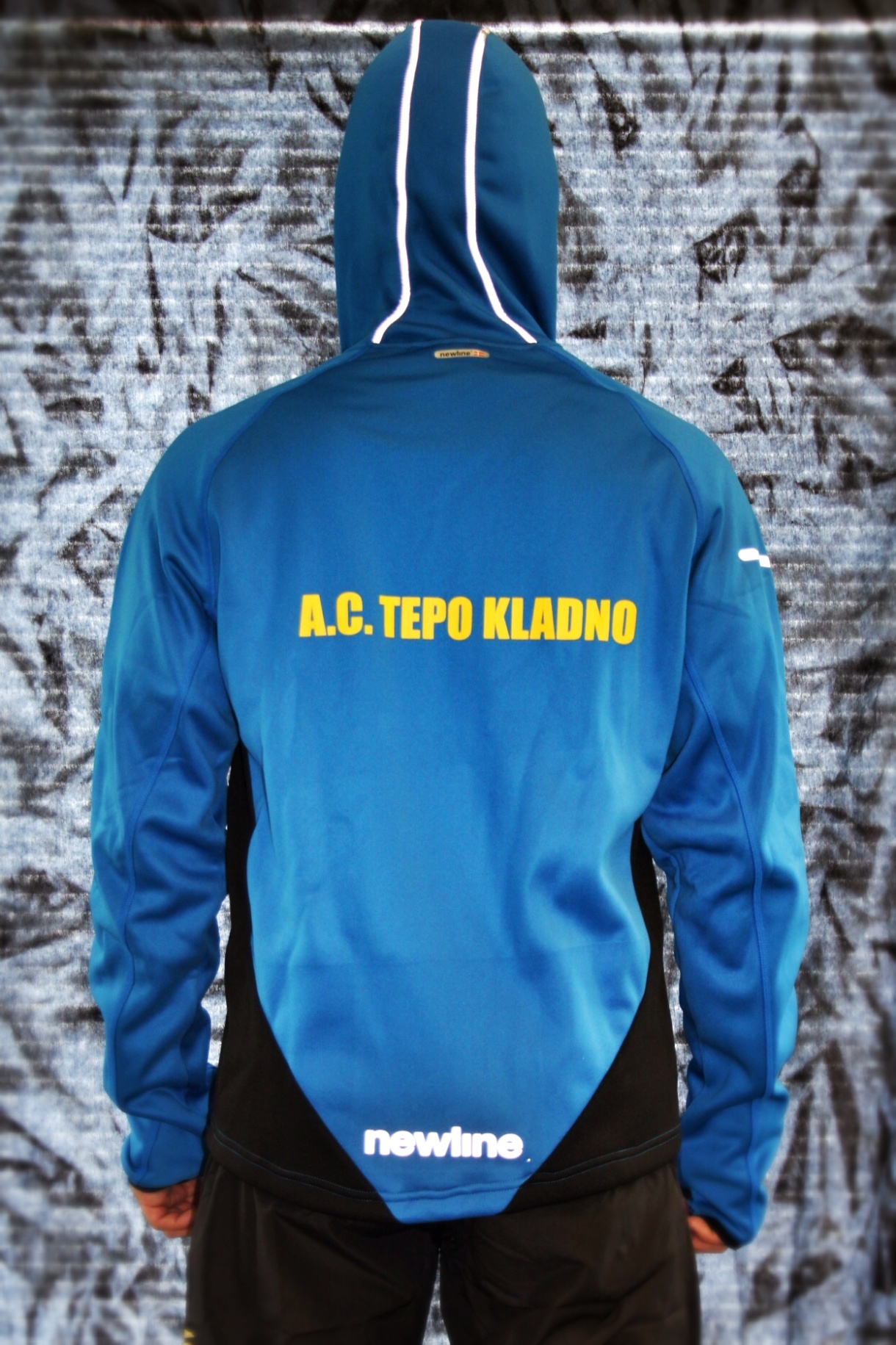 VEŠKERÉ OBLEČENÍ JE MOŽNO VYZKOUŠET A OBJEDNAT V ODDÍLOVÉ KANCELÁŘI A.C.TEPO KLADNONEBO NA E-MAILU: atletika.kladno@seznam.czPÁNSKÁ LEHKÁ BĚŽECKÁ BUNDA/BĚŽECKÉ KALHOTY  Sportovní, šusťáková funkční bundaBunda je ušita z lehkého, větru odolného šusťákového materiáluKalhoty jsou ušity z lehké, velmi příjemné šusťákovinyVelikosti: XS – XXLCena: Bunda 1 050,-       Kalhoty 900,-MĚNÍME DODAVETELE KLUBOVÉHO OBLEČENÍ – VŠECHNY VELIKOSTI OBLEČENÍ NEMUSEJÍ BÝT K DISPOZICI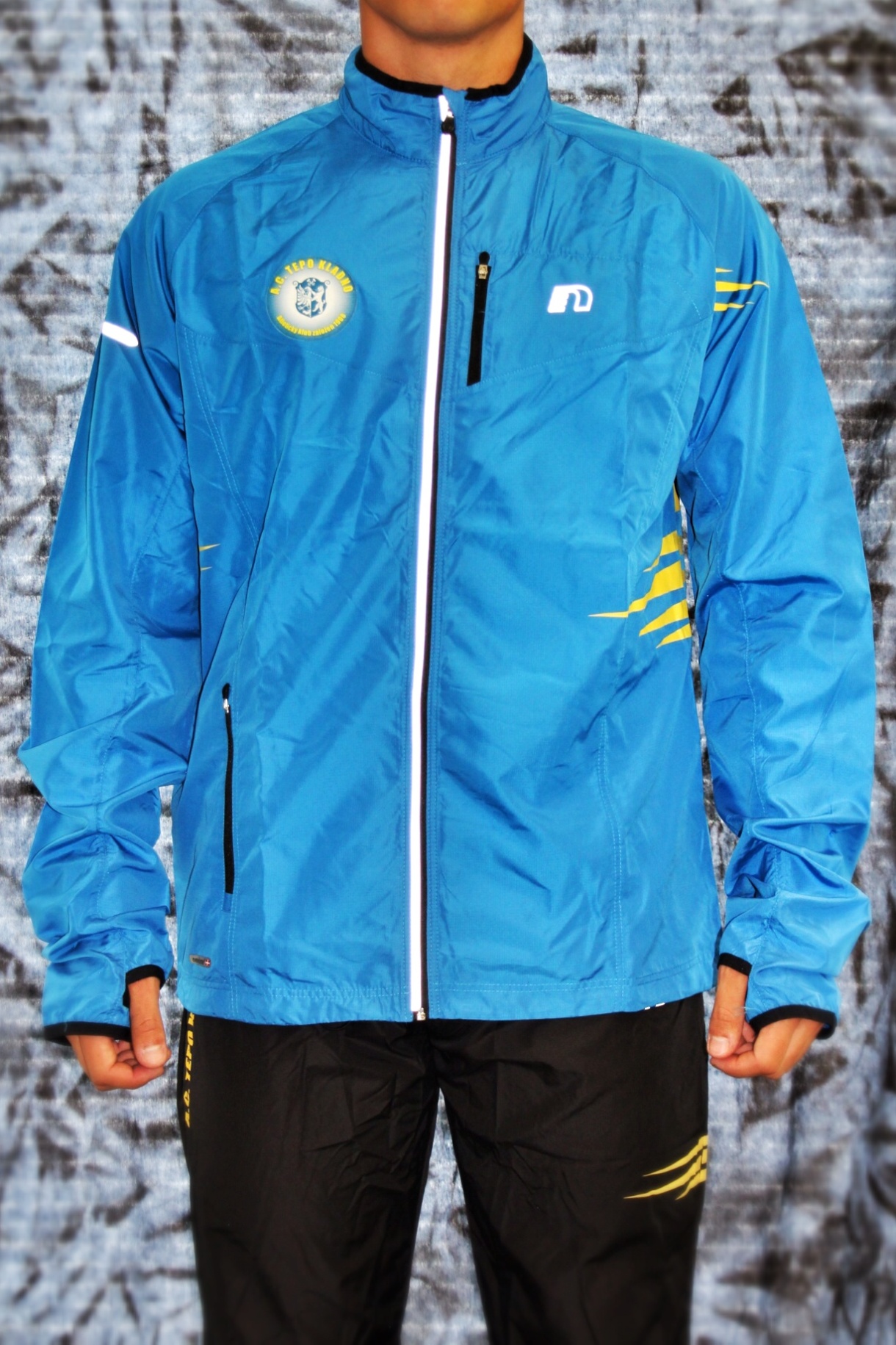 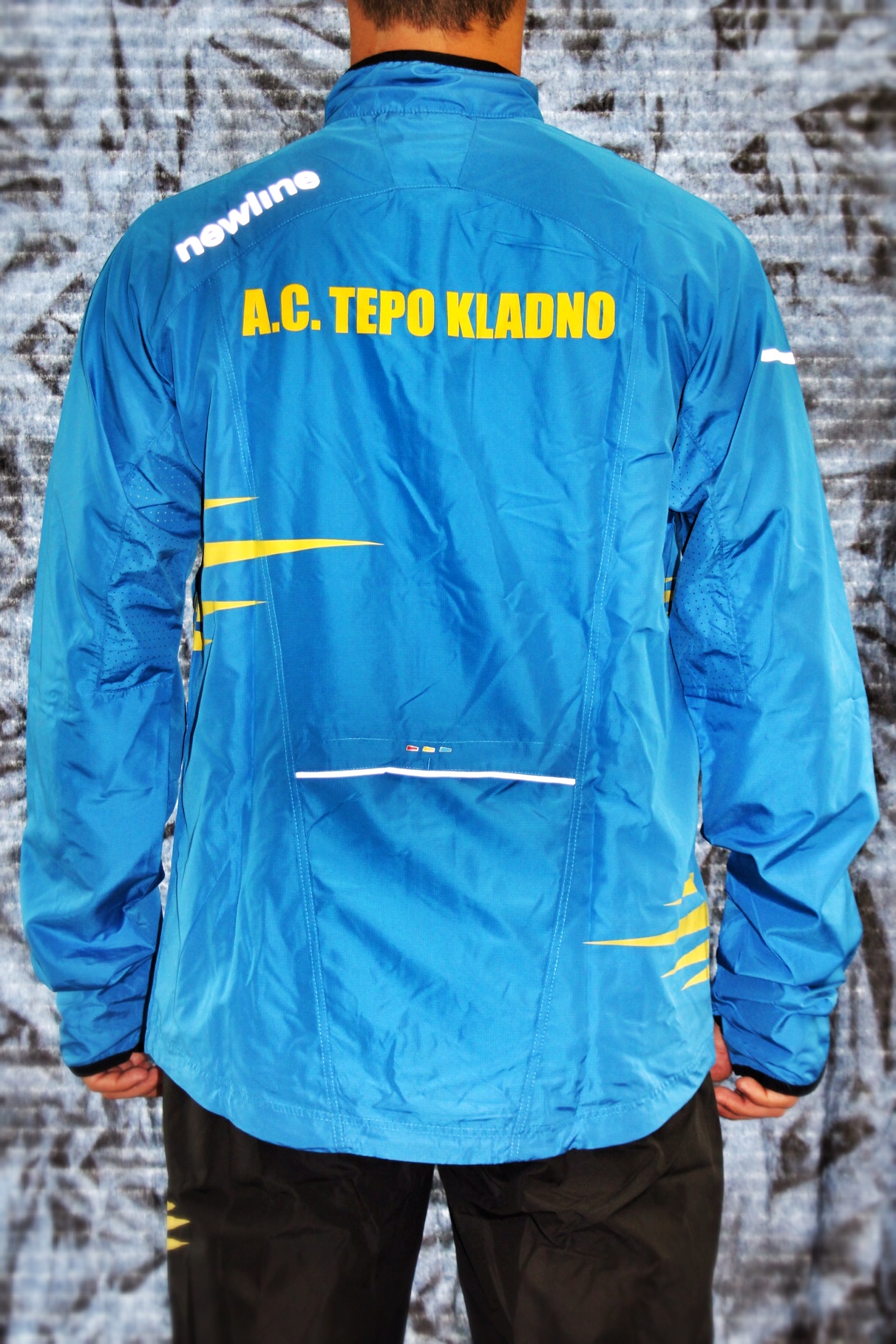 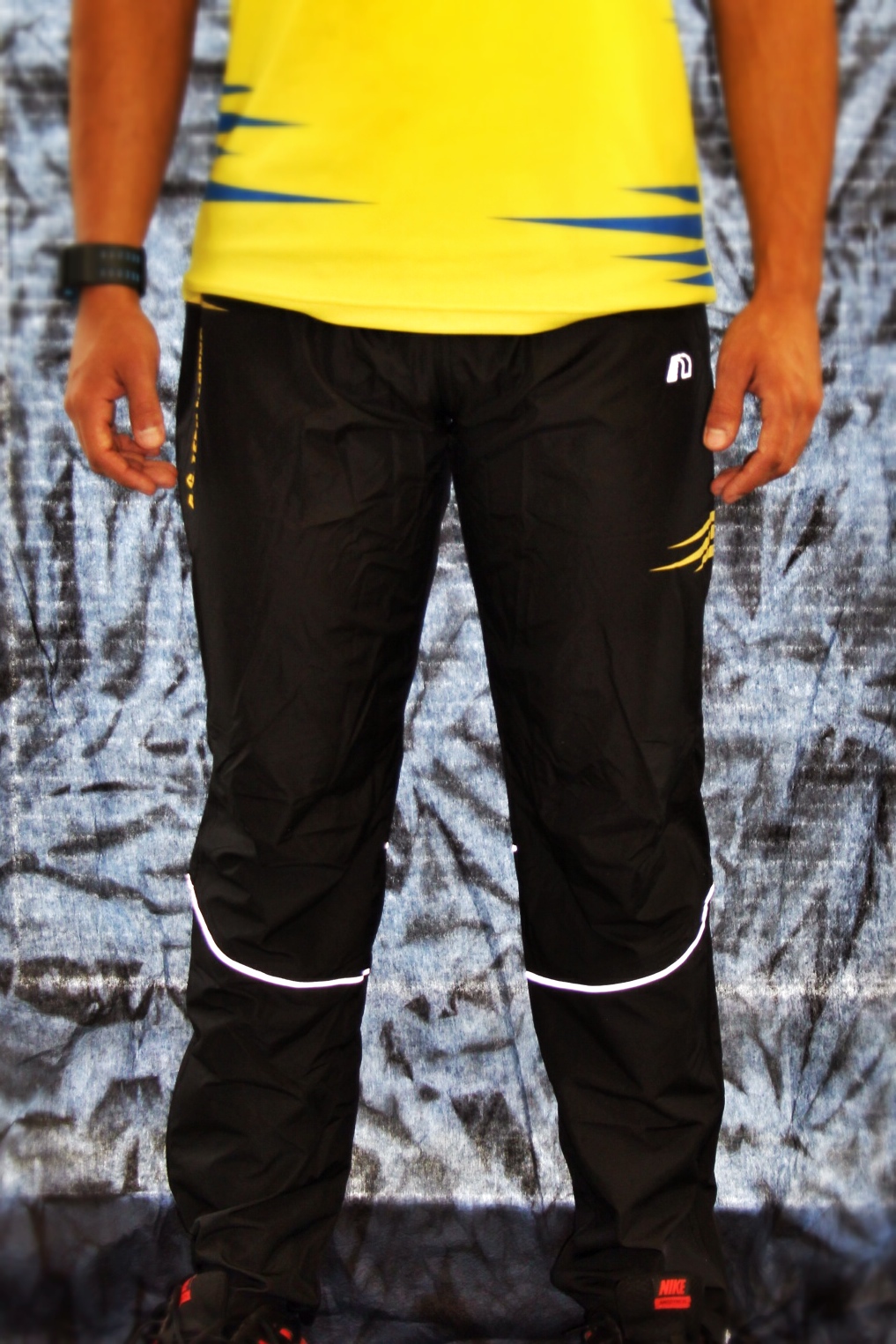 VEŠKERÉ OBLEČENÍ JE MOŽNO VYZKOUŠET A OBJEDNAT V ODDÍLOVÉ KANCELÁŘI A.C.TEPO KLADNONEBO NA E-MAILU: atletika.kladno@seznam.czPÁNSKÉ DLOUHÉ ELASŤÁKY Kalhoty jsou ušity z lehkého, elastického materiáluKalhoty velmi rychle schnou a výborně odvádí pot z pokožkyVelikosti: XS – XXLCena: 820,-MĚNÍME DODAVETELE KLUBOVÉHO OBLEČENÍ – VŠECHNY VELIKOSTI OBLEČENÍ NEMUSEJÍ BÝT K DISPOZICI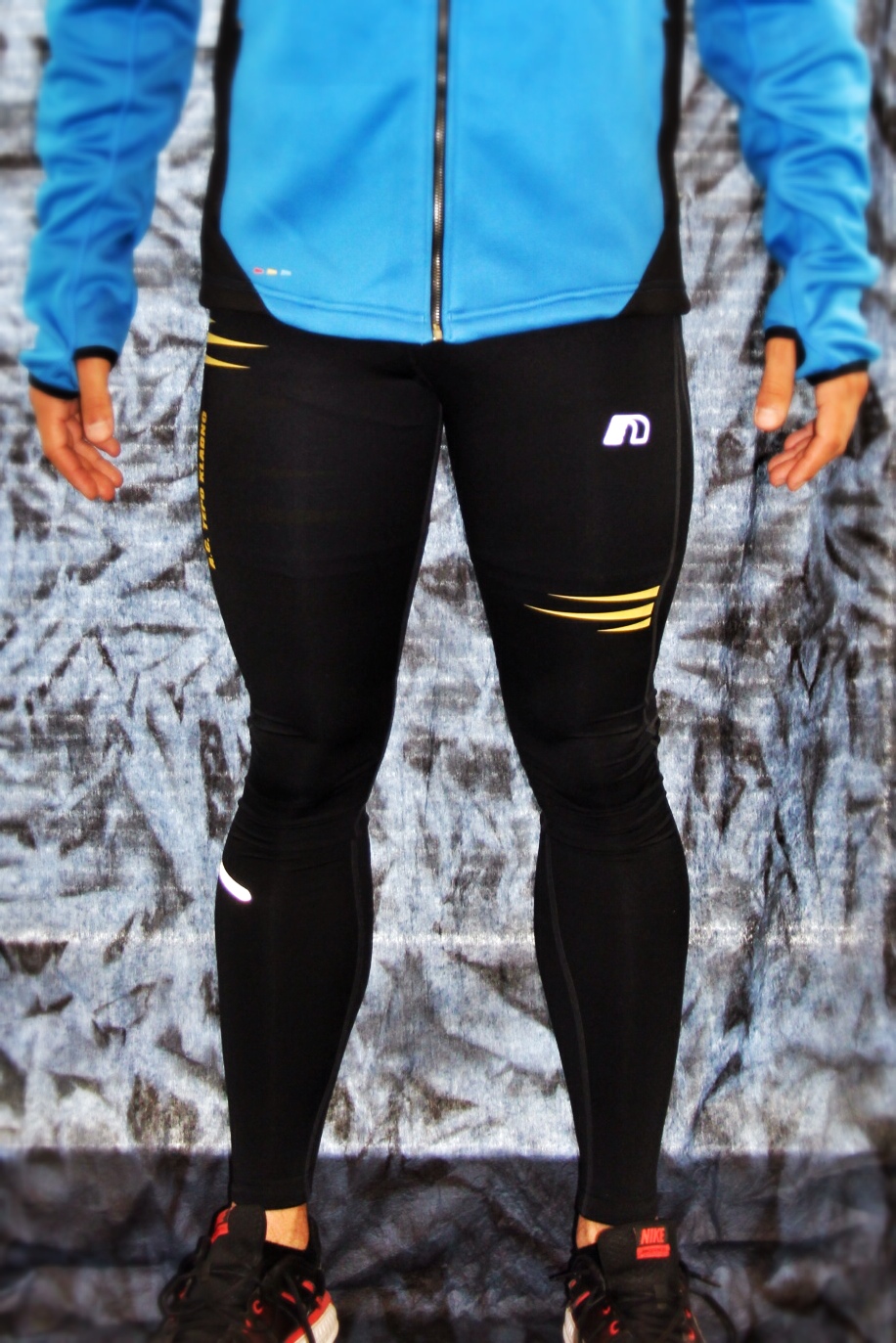 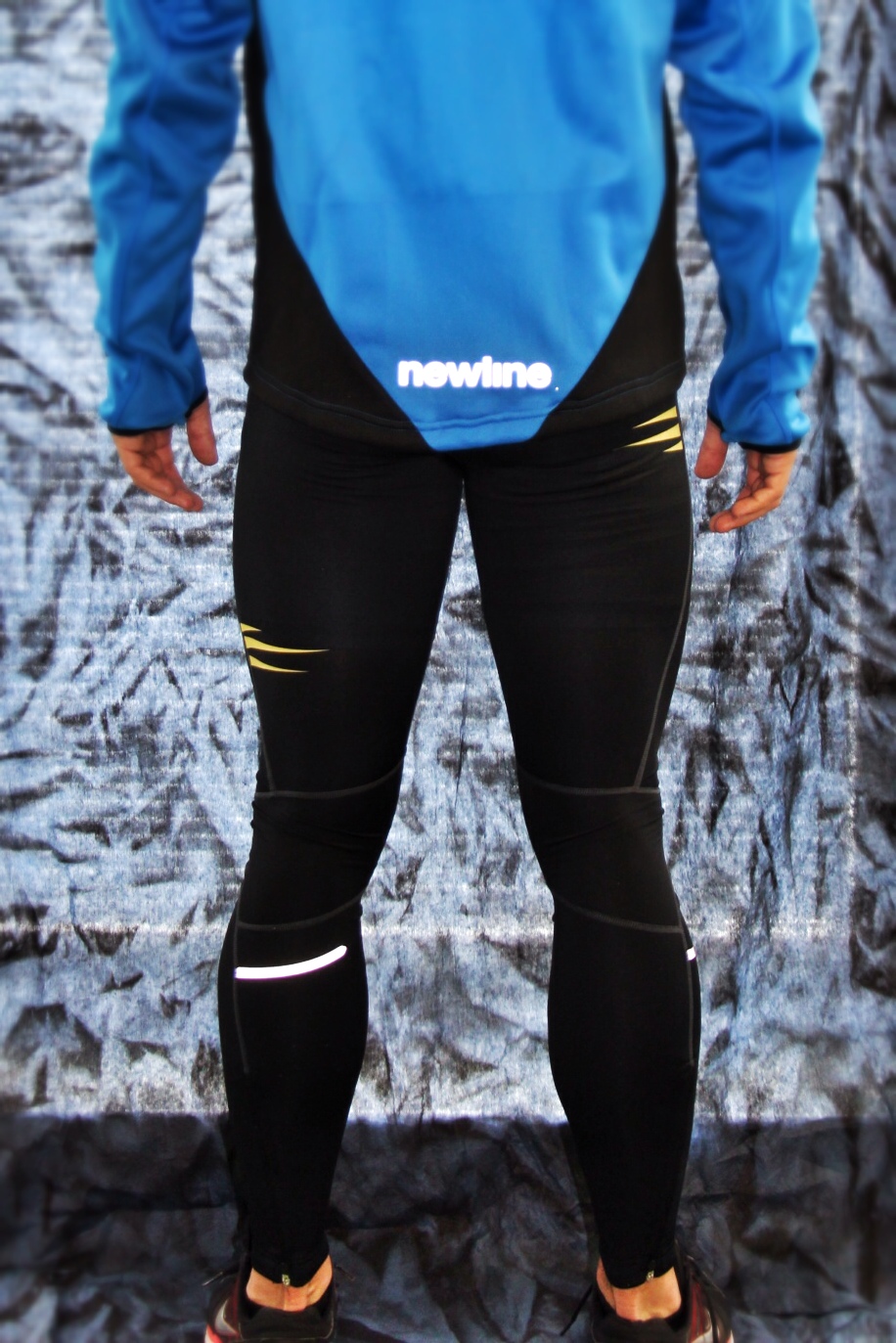 VEŠKERÉ OBLEČENÍ JE MOŽNO VYZKOUŠET A OBJEDNAT V ODDÍLOVÉ KANCELÁŘI A.C.TEPO KLADNONEBO NA E-MAILU: atletika.kladno@seznam.cz